    ?АРАР				       	                                         ПОСТАНОВЛЕНИЕ      «12» июль  2016 й. 	            	            № 51                                от «12» июля 2016 г.О внесении изменений в постановление Администрации сельского поселения Ростовский  сельсовет муниципального района Мечетлинский район Республики Башкортостан №57  от 28 декабря 2015г «Об утверждении порядка осуществления администрацией сельского поселения Ростовский  сельсовет муниципальногорайона Мечетлинский район Республики Башкортостан бюджетных полномочий  главных администраторов доходов бюджетов бюджетной системы Российской Федерации»В целях своевременного зачисления в местный бюджет поступлений по урегулированию расчетов между бюджетами бюджетной системы Российской Федерации:ПОСТАНОВЛЯЮ:   1. Перечень кодов подвидов доходов по видам доходов, главными администраторами которых являются органы местного самоуправления муниципального района Мечетлинский район Республики Башкортостан, код бюджетной классификации:      791 2 02 02999 10 0000 151 «Прочие субсидии бюджетам сельских поселений»     дополнить подвидами:   2. Дополнить правовой акт следующими кодами бюджетной классификации:       791 2 02 02999 10 7135 151 «Прочие субсидии бюджетам сельских поселений (на софинансирование проектов развития общественной инфраструктуры, основанных на местных инициативах)».  3. Контроль за исполнением настоящего постановления оставляю за собой.  4. Настоящее постановление вступает в силу со дня подписания.Глава сельского поселения                                                                                      Ф.В.Ахметшин                                          БАШКОРТОСТАН  РЕСПУБЛИКА№ЫМ»СЕТЛЕ  РАЙОНЫМУНИЦИПАЛЬ  РАЙОНЫ*РОСТОВ  АУЫЛ  БИЛ»М»3         ХАКИМИ»ТЕ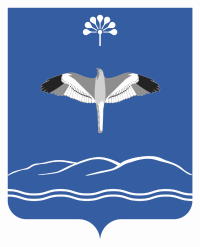         АДМИНИСТРАЦИЯСЕЛЬСКОГО   ПОСЕЛЕНИЯРОСТОВСКИЙ  СЕЛЬСОВЕТМУНИЦИПАЛЬНОГО   РАЙОНАМЕЧЕТЛИНСКИЙ РАЙОНРЕСПУБЛИКИ БАШКОРТОСТАНСовет урамы,83. Тел2ш ауылы, 452561тел/факс 2-76-19;2-76-89; E-mail: razilyanugmanova@mail.ruул. Советская, 83.д.Теляшево, 452561тел/факс 2-76-19;2-76-89; E-mail: razilyanugmanova@mail.ru7135 151На софинансирование проектов развития общественной инфраструктуры, основанных на местных инициативах